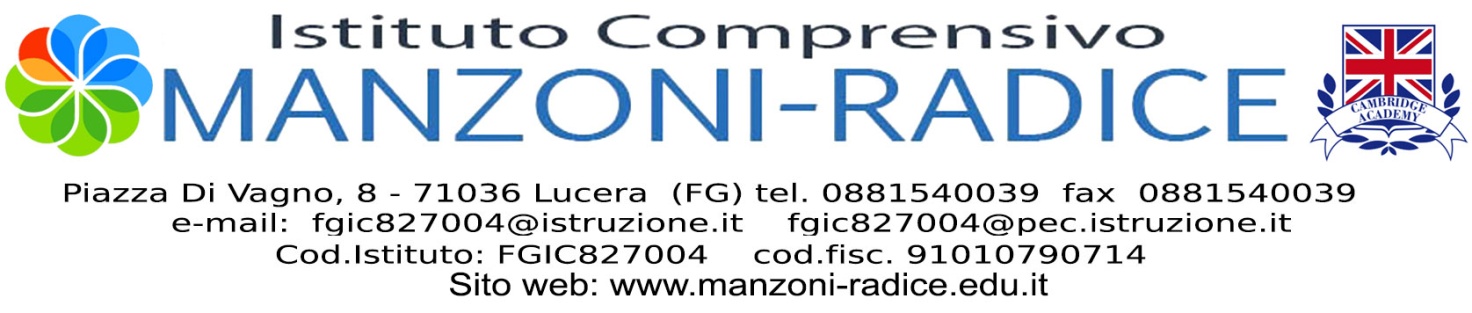 ALLEGATO 1 ISTANZA DI PARTECIPAZIONE – REFERENTE DI VALUTAZIONE10.1.1A-FSEPON-PU-2021-209 “ Non uno di meno”                 10.2.2A-FSEPON-PU-2021-230 “ Manzoni -  Radice 2030  7 goals and beyond……”AL DIRIGENTE SCOLASTICOI.C.”Manzoni – Radice”LuceraOggetto: Domanda di partecipazione alla selezione interna per il reclutamento del REFERENTE PER LA VALUTAZIONEAvviso pubblico prot. n.9707 del 27-04-2021” Realizzazione di percorsi educativi volti al potenziamento delle competenze e per l’aggregazione e la socializzazione delle studentesse e degli studenti nell’emergenza COVID-19” PON per la scuola, competenze e ambienti per l’apprendimento 2014-2020 finanziato con FSE e FDR asse I- istruzione- obiettivi specifici 10.1 e 10.2; azioni 10.1.1 e 10.2.2Progetti: 10.1.1A-FSEPON-PU-2021-209 “ Non uno di meno”                    10.2.2A-FSEPON-PU-2021-230 “ Manzoni -  Radice 2030  7 goals and beyond……”Il/la sottoscritto/a   _________________________________________________nato/a_____________________________Il____/_____/__________residente a ______________________________via__________________________________________Codice fiscale_____________________________________Telefono       __________________E- mail        ________________________CHIEDEdi partecipare alla selezione per l’incarico di :Referente per la ValutazioneA tal fine , avvalendosi delle disposizioni di cui all’art.46 del DPR 28/12/2000 n.445, consapevole delle sanzioni stabilite per le falsi attestazioni e mendaci dichiarazioni, previste dal Codice penale e dalle Leggi speciali in materiaDICHIARASotto la personale responsabilità di:essere in possesso dei requisiti essenziali previsti dal presente avviso;aver preso visione dell’Avviso e di approvarne senza riserva ogni contenuto; essere consapevole che può anche non ricevere alcun incarico;possedere titoli e competenze specifiche più adeguate a trattare i percorsi formativi del progetto;non trovarsi in nessuna delle condizioni di incompatibilità previste dalle disposizioni e istruzioni per l’attuazione delle iniziative cofinanziate dai Fondi Strutturali europeiDichiara, inoltre:di conoscere e saper usare la piattaforma  on line “Gestione Programmazione UNITARIA- GPU”di partecipare, su esplicito invito del Dirigente, alle riunioni di organizzazione del lavoro per fornire e/o ricevere informazioni utili ad ottimizzare le svolgimento delle attività;concorrere alla definizione della programmazione didattica delle attività ed alla definizione dei test di valutazione della stessa;concorrere alla scelta del materiale didattico o predisporre apposite dispense;redigere e consegnare, a fine attività, la relazione sul lavoro svolto.Il/la sottoscritto/a dichiara, sotto la propria responsabilità, di avere preso visione dell’avviso interno di selezione e di essere a conoscenza che le dichiarazioni dei requisiti, qualità e titoli riportati negli allegato 1 e 2 sono soggette alle disposizioni del Testo Unico in materia di documentazione amministrativa emanate con DPR 28.12.2000 n. 445. Il/la sottoscritto/a, ai sensi dell'articolo 13 del D.Lgs. 196/2003, esprime il consenso al trattamento, alla comunicazione e alla diffusione dei dati personali contenuti nella presente autocertificazione in relazione alle finalità istituzionali o ad attività ad essa strumentali.Data____________________________Firma___________________________